Publish Your Self AssessmentYou will now attach and/or embed your self-assessment to the bottom of the blog post with the artifact you have chosen. You may choose to make this post private or public. After placing your artifact on a blog post, follow the instructions below.Categories - Self-AssessmentTags - Now tag your post using the tag that corresponds to the competency that you have written about. You can choose more than one. Please use lower case letters and be exact.#creativethinkingcc#communicationcc#criticalthinkingcc#socialresponsibilitycc#personalidentitycc#personalawarenessccUse the Add Document button located at the top of your post page and embed your self-assessment at the bottom of your blog post.Publish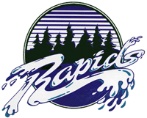 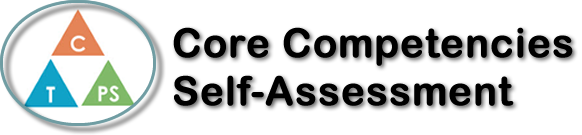 Name:  Kasey Date:  June 18, 2020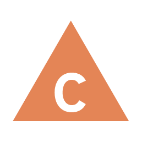 How does the artifact you selected demonstrate strengths & growth in the communication competency?In what ways might you further develop your communication competency?Self-Reflection Throughout this project I needed to use creative thinking to find articles that I already know to connect to my inquiry question to find an answer. I had to be creative about looking at different types of documents and media. With coming up with what articles I wanted to use was difficult but I thought that I should review documents that I have enjoyed in the pasted and that I remember most of, so I did not have to do as much work as rereading the whole thing again. When I think of an idea to put down for the inquiry project, I needed to be able to write it down straight away for a did forget train of thought. What makes me want to try and find new articles was the feeling of achievement and knowing that this is the last project for me of the school year, which feels great. I want to continue expanding my creative thinking as well as my other core competencies. 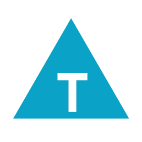 How does the artifact you selected demonstrate strengths & growth in the thinking competencies?In what ways might you further develop your thinking competencies?Self-Reflection Throughout this project I needed to use creative thinking to find articles that I already know to connect to my inquiry question to find an answer. I had to be creative about looking at different types of documents and media. With coming up with what articles I wanted to use was difficult but I thought that I should review documents that I have enjoyed in the pasted and that I remember most of, so I did not have to do as much work as rereading the whole thing again. When I think of an idea to put down for the inquiry project, I needed to be able to write it down straight away for a did forget train of thought. What makes me want to try and find new articles was the feeling of achievement and knowing that this is the last project for me of the school year, which feels great. I want to continue expanding my creative thinking as well as my other core competencies. 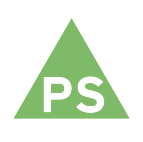 How does the artifact you selected demonstrate strengths & growth in the personal & social competencies?In what ways might you further develop your personal & social competencies?Self-Reflection Throughout this project I needed to use creative thinking to find articles that I already know to connect to my inquiry question to find an answer. I had to be creative about looking at different types of documents and media. With coming up with what articles I wanted to use was difficult but I thought that I should review documents that I have enjoyed in the pasted and that I remember most of, so I did not have to do as much work as rereading the whole thing again. When I think of an idea to put down for the inquiry project, I needed to be able to write it down straight away for a did forget train of thought. What makes me want to try and find new articles was the feeling of achievement and knowing that this is the last project for me of the school year, which feels great. I want to continue expanding my creative thinking as well as my other core competencies. 